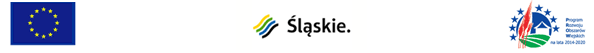 "Europejski Fundusz Rolny na rzecz Rozwoju Obszarów Wiejskich: Europa inwestująca w obszary wiejskie".Załącznik nr 6 do SWZ UMOWA O ROBOTY BUDOWLANE (wzór)Znak sprawy: ZP.IX.272.030.2021	zawarta w wyniku prowadzonego postępowania o udzielenie zamówienia, w trybie podstawowym bez negocjacji zgodnie z ustawą Prawo zamówień publicznych, w dniu …................... 2021 r. we Włodowicach,					pomiędzy:Gminą Włodowice, 42-421 Włodowice, ul. Krakowska 26, zwaną dalej „Zamawiającym”, reprezentowaną przez:Wójta Gminy Włodowice - Adama Szmukierprzy kontrasygnacieSkarbnika Gminy Włodowice – Joanny GojNIP 649-228-00-07REGON 151398741						a……………………………………………………………………………………………………...…………..
zwanym dalej ,,Wykonawcą”NIP: ……………………….REGON: …………………………została zawarta umowa następującej treści.§ 1. DefinicjeUżyte w treści umowy pojęcia i określenia należy rozumieć:Przedmiot umowy - zakres rzeczowy określony w dokumentacji projektowej oraz specyfikacji technicznej wykonania i odbioru robót budowlanych, stanowiącej integralną część umowy.Dokumentacja robót - projekty budowlane, rysunki, opisy, przedmiary robót, specyfikacje techniczne wykonania i odbioru robót budowlanych, kosztorysy, harmonogramy, opracowania lub inne dokumenty ustalające szczegółowy zakres robót budowlanych na podstawie, których realizowany jest przedmiot umowy.Plac budowy - przestrzeń, w której prowadzone są roboty budowlane wraz z zapleczem na materiały i urządzenia wykonawcy.Harmonogram rzeczowo – finansowy - harmonogram wykonania robót określający poszczególne etapy lub elementy robót i ich wartość.Protokół konieczności – dokument określający zakres rzeczowo-finansowy zmian w zakresie robót budowlanych sporządzany w przypadku wystąpienia robót dodatkowych, zamiennych lub potrzeby zaniechania wykonania niektórych robót, w celu prawidłowej realizacji przedmiotu Umowy.  Odbiór robót zanikających i ulegających zakryciu - odbiór polegający na ocenie ilości i jakości wykonanych robót, które w dalszym procesie wykonywania robót nie wystąpią lub ulegają zakryciu.                                                                                                                         Odbiór częściowy - protokolarne przekazanie zgodnego z harmonogramem ustalonego w dokumentacji etapu robót, który to protokół zawiera ocenę wykonania robót.Odbiór końcowy - protokolarne, z udziałem stron umowy przekazanie przedmiotu umowy bez zastrzeżeń w stanie gotowym do eksploatacji użytkowania po pozytywnym zakończeniu odbiorów częściowych.Odbiór gwarancyjny – cyklicznie wykonywana kontrola skuteczności usunięcia przez Wykonawcę ujawnionych wad fizycznych przedmiotu umowy.Odbiór ostateczny – odbiór po upływie okresu gwarancji jakości lub rękojmi, w zależności od tego, który okres jest dłuższy.                                                                                        Wada - cecha zmniejszająca wartość wykonanych robót ze względu na cel oznaczony w umowie lub wykonanych niezgodnie z dokumentacją Zamawiającego lub obowiązującymi w tym zakresie warunkami technicznymi wykonania robót, wiedzą techniczną, normami, lub innymi dokumentami wymaganymi przepisami prawa.Dokument gwarancji - dokument gwarancyjny odrębnie wystawiony przez Wykonawcę na wykonany przedmiot umowy określający zakres i terminy oraz uprawnienia określone przez gwaranta, co do wykonanych robót oraz wbudowanych materiałów i urządzeń.Zabezpieczenie należytego wykonania umowy – kwota pieniężna lub zobowiązanie do jej zapłaty wnoszone przez Wykonawcę na rzecz Zamawiającego. Służy do pokrycia roszczeń z tytułu niewykonania lub nienależytego wykonania umowy.Podwykonawca - osoba fizyczna lub prawna, z którą Wykonawca za zgodą Zamawiającego zawarł umowę o wykonanie części przedmiotu umowy.Siła wyższa - przez siłę wyższą Strony rozumieją zdarzenie nagłe, nieprzewidywalne i niezależne od woli Stron, uniemożliwiające wykonanie Umowy na stałe lub na pewien czas, któremu nie można zapobiec, ani przeciwdziałać przy zachowaniu należytej staranności.Ustawa Pzp – ustawa z dnia 11 września 2019 r. Prawo zamówień publicznych (Dz.U. z 2019 r. poz. 2019 z późn. zm.).§ 2. Przedmiot umowyPrzedmiotem umowy jest robota budowlana, budowa kanalizacji sanitarnej w ramach zadania pn.: „Budowa kanalizacji w miejscowości Rudniki – etap II”.Szczegółowy zakres i opis robót stanowi:Projekt budowlany budowy kanalizacji sanitarnej wraz z Dokumentacją geotechniczną, Projekt wykonawczy,Przedmiar robót,  Specyfikacja techniczna wykonania i odbioru robót budowlanych, opracowane przez Przedsiębiorstwo Produkcyjno-Handlowo-Usługowe „ADIR” SP. z o.o., Kielce - stanowiące Załącznik nr 7 do SWZ.Nazwy i kody Wspólnego Słownika Zamówień (CPV):  45230000-8 Roboty budowlane w zakresie budowy rurociągów, linii komunikacyjnych i elektroenergetycznych, autostrad, dróg, lotnisk i kolei, wyrównanie terenu45110000-1 Roboty w zakresie burzenia i rozbiórki obiektów budowlanych, roboty ziemne45232400-6 Roboty budowlane w zakresie kanałów ściekowych45100000-8 Przygotowanie terenu pod budowęZamówienie jest współfinansowane przez Unię Europejską ze środków Europejskiego Funduszu Rolnego na rzecz Rozwoju Obszarów Wiejskich w ramach Programu Rozwoju Obszarów Wiejskich na lata 2014-2020, poddziałanie „Wsparcie inwestycji związanych z tworzeniem, ulepszaniem lub rozbudową wszystkich rodzajów małej infrastruktury, w tym inwestycji w energię odnawialną i w oszczędzanie energii” dla operacji typu „Gospodarka wodno-ściekowa”, tytuł operacji „Budowa kanalizacji sanitarnej w miejscowości Rudniki – II etap”.§ 3. Termin wykonania przedmiotu umowyPrzedmiot umowy należy zrealizować w terminie: do 6 miesięcy od dnia zawarcia umowy. Przez wykonanie przedmiotu umowy rozumie się wykonanie robót budowlanych i dokonanie odbioru końcowego, przekazanie Zamawiającemu wszystkich znajdujących się w posiadaniu Wykonawcy dokumentów określonych co do rodzaju w § 8 niniejszej umowy.                                                                                                 § 4. Obowiązki ZamawiającegoDo obowiązków Zamawiającego należy:Protokolarne przekazanie placu budowy,Przekazanie kompletu dokumentacji projektowej, specyfikacji technicznej wykonania i odbioru robót budowlanych, dziennika budowy na dzień przekazania placu budowyWskazanie miejsc poboru energii elektrycznej i wody.Odebrania przedmiotu Umowy po sprawdzeniu jego należytego wykonania.Terminowa zapłata wynagrodzenia za wykonane i odebrane prace.§ 5. Obowiązki WykonawcyWykonawca zobowiązuje się do wykonania i wydania przedmiotu umowy w stanie kompletnym wg danych określonych w dokumentach otrzymanych od Zamawiającego oraz z punktu widzenia celu, któremu służy przedmiot umowy.Do obowiązków Wykonawcy należy:Przejęcie placu budowy od Zamawiającego;Zabezpieczenie terenu robót;Ustanowienie kierownika budowy, kierowników robót;Prowadzenie dziennika budowy (na potrzeby dokumentowania robót budowlanych);Wykonanie robót budowlanych zgodnie ze złożoną ofertą i wymaganiami określonymi przez Zamawiającego;Wykonanie robót budowlanych z materiałów i urządzeń odpowiadających wymaganiom określonym w dokumentacji projektowej oraz w art. 10 ustawy z dnia 7 lipca 1994 r. Prawo budowlane (tj. Dz. U. z 2020 r., poz. 1333 z późn. zm.) i ustawy z dnia 16 kwietnia 2004 r. o wyrobach budowlanych (tj. Dz. U. z 2020 r., poz. 215 z późn. zm.), okazanie, na każde żądanie Zamawiającego lub Inspektora nadzoru inwestorskiego, dokumentów, z których wynika wprowadzenie do obrotu wyrobów budowlanych dla każdego używanego na budowie wyrobu.Utylizacja odpadów, materiałów budowlanych pochodzących z wykonania robót, łącznie z ponoszeniem kosztów utylizacji;Ponoszenie kosztu za użytą wodę i energię elektryczną dla wykonywanych robót budowlanych;Ponoszenie kosztu za wytyczenie i inwentaryzację geodezyjną kanalizacji sanitarnej;Zapewnienie na własny koszt:- specjalistycznego nadzoru przedstawiciela TAURON S.A., ORANGE S.A.  dla prowadzonych robót przy sieciach i urządzeniach elektroenergetycznych, telekomunikacyjnych;- transportu odpadów do miejsc ich wykorzystania lub jako wytwarzający odpady – do przestrzegania przepisów prawnych wynikających z następujących ustaw:ustawy z dnia 27 kwietnia 2001 r. Prawo ochrony środowiska (t.j. Dz. U. z 2020 r., poz. 1219 z późn. zm.);ustawy z dnia 14 grudnia 2012 r. o odpadach (t.j. Dz. U. z 2020 r., poz. 797 z późn. zm.);ustawy z dnia 13 września 1996 r. o utrzymaniu czystości i porządku w gminach (t.j. Dz. U. z 2020 r., poz. 1439 z późn. zm.).Powołane przepisy prawne Wykonawca zobowiązuje się stosować z uwzględnieniem ewentualnych zmian stanu prawnego w tym zakresie;Ponoszenie pełnej odpowiedzialności za stan i przestrzeganie przepisów bhp, ochronę ppoż. i dozór mienia na terenie robót, jak i za wszelkie szkody powstałe w trakcie trwania robót na terenie przejętym od Zamawiającego lub mających związek z prowadzonymi robotami, w tym również na sąsiednich nieruchomościach;Terminowe wykonanie i przekazanie do odbioru i eksploatacji przedmiotu umowy oraz złożenie oświadczenia, że roboty ukończone przez niego są całkowicie zgodne z umową i odpowiadają potrzebom, dla których są przewidziane według umowy;Ponoszenie pełnej odpowiedzialności za bezpieczeństwo wszelkich działań prowadzonych na terenie robót i poza nim, a związanych z wykonaniem przedmiotu umowy;Ponoszenie pełnej odpowiedzialności za szkody oraz następstwa nieszczęśliwych wypadków pracowników i osób trzecich, powstałe w związku z prowadzonymi robotami;Dostarczanie niezbędnych dokumentów potwierdzających parametry techniczne oraz wymagane normy stosowanych materiałów i urządzeń w tym np. wyników oraz protokołów badań, sprawozdań i prób dotyczących realizowanego przedmiotu niniejszej umowy;Zabezpieczenie instalacji, urządzeń i obiektów na terenie robót i w jej bezpośrednim otoczeniu, przed ich zniszczeniem lub uszkodzeniem w trakcie wykonywania robót;Dbanie o porządek na terenie robót oraz utrzymywanie terenu robót w należytym stanie i porządku oraz w stanie wolnym od przeszkód komunikacyjnych;Uporządkowanie terenu budowy po zakończeniu robót, zaplecza budowy, jak również terenów sąsiadujących zajętych lub użytkowanych przez Wykonawcę w tym dokonania na własny koszt renowacji zniszczonych lub uszkodzonych w wyniku prowadzonych prac obiektów, fragmentów terenu dróg, nawierzchni lub instalacji;Kompletowanie w trakcie realizacji robót wszelkiej dokumentacji zgodnie z przepisami Prawa budowlanego oraz przygotowanie do odbioru końcowego kompletu dokumentów niezbędnych przy odbiorze;Usunięcie wszelkich braków, niedoróbek i wad stwierdzonych przez nadzór inwestorski w trakcie trwania robót w terminie nie dłuższym niż termin technicznie uzasadniony i konieczny do ich usunięcia;Ponoszenie wyłącznej odpowiedzialności za wszelkie szkody będące następstwem niewykonania lub nienależytego wykonania przedmiotu umowy, które to szkody Wykonawca zobowiązuje się pokryć w pełnej wysokości;Posiadanie ubezpieczenia od odpowiedzialności cywilnej, na kwotę nie mniejszą niż wartość wynagrodzenia określona w § 9 ust. 1 umowy, w zakresie prowadzonej działalności gospodarczej związanej z zakresem realizowanym w ramach niniejszej umowy przez cały okres realizacji umowy. Przed zawarciem umowy Wykonawca przedłoży Zamawiającemu kopię aktualnej opłaconej polisy ubezpieczeniowej lub inny dokument potwierdzający posiadanie aktualnego ubezpieczenia. W okresie wykonywania robót budowlanych Wykonawca jest zobowiązany do zachowania ciągłości ubezpieczenia. W trakcie realizacji umowy na każde żądanie Zamawiającego Wykonawca zobowiązany jest przedłożyć kopię aktualnej opłaconej polisy ubezpieczeniowej lub inny dokument potwierdzający posiadanie aktualnego ubezpieczenia;Niezwłoczne informowanie Zamawiającego, Inspektora nadzoru inwestorskiego o problemach technicznych lub okolicznościach, które mogą wpłynąć na jakość robót lub termin zakończenia robót;Udzielenie gwarancji jakości na wykonane roboty budowlane zgodnie ze zobowiązaniem Wykonawcy wynikającym z oferty;Usuwanie wad i usterek.§ 6. PodwykonawstwoWykonawca zobowiązuje się wykonać zamówienie własnymi siłami. *lubWykonawca zobowiązuje się wykonać zamówienie siłami własnymi oraz przy udziale podwykonawców. Zakres rzeczowy robót, który Wykonawca zrealizuje angażując podwykonawców: …………………………………………………...** niepotrzebne skreślićWykonawca ponosi pełną odpowiedzialność za roboty/usługi/dostawy, które wykonuje przy pomocy podwykonawców.Umowa o podwykonawstwo nie może zawierać postanowień kształtujących prawa i obowiązki podwykonawcy, w zakresie kar umownych oraz postanowień dotyczących warunków wypłaty wynagrodzenia, w sposób dla niego mniej korzystny niż prawa i obowiązki wykonawcy, ukształtowane postanowieniami umowy zawartej między Zamawiającym a Wykonawcą.Wykonawca, podwykonawca lub dalszy podwykonawcy zamówienia zamierzający zawrzeć umowę o podwykonawstwo jest zobowiązany do przedłożenia Zamawiającemu projektu umowy o podwykonawstwo, której przedmiotem są roboty budowlane wykonywane w ramach realizacji zamówienia, określonego w § 2, przy czym podwykonawca lub dalszy podwykonawca jest zobowiązany dołączyć zgodę Wykonawcy na zawarcie dalszej umowy o podwykonawstwo o treści zgodnej z projektem przedłożonej Zamawiającemu umowy.Zamawiającemu należy przedkładać również wszelkie projekty zmian umów o podwykonawstwo, o których mowa w ust. 3, a także w terminie 7 dnia od dnia ich zawarcia – poświadczone za zgodność z oryginałem kopie zawartych umów o podwykonawstwo robót budowlanych wykonywanych w ramach realizacji zamówienia, określonego w § 2 oraz zmian do nich. Do przedłożonych Zamawiającemu kopii umów o podwykonawstwo oraz zmian do nich, Wykonawca zobowiązany jest załączyć poświadczone za zgodność z oryginałem kopie dokumentów potwierdzających prawo osób podpisujących umowę – lub zmianę do niej, do reprezentacji Stron tejże umowy zgodnie z odpowiednim dokumentem rejestrowym.Wykonawca, podwykonawca lub dalszy podwykonawca zobowiązany jest również – w terminie 7 dni od dnia zawarcia – do przedłożenia Zamawiającemu poświadczonych za zgodność z oryginałem kopii zawartych umów o podwykonawstwo , których przedmiotem są roboty budowlane lub dostawy lub usługi zrealizowane w ramach realizacji zamówienia na roboty budowlane, określonego w § 2 oraz wszelkich zmian do nich, jeżeli ich wartość wynosi co najmniej 0,5 % wartości umowy w sprawie zamówienia publicznego określonej w § 9 ust. 1 niniejszej umowy. Dotyczy umów o podwykonawstwo o wartości większej niż 50 000,00 zł. Do przedłożonych Zamawiającemu kopii umów o podwykonawstwo oraz zmian do nich, Wykonawca zobowiązany jest załączyć poświadczone za zgodność z oryginałem kopie dokumentów potwierdzających prawo osób podpisujących umowę – lub zmianę do niej, do reprezentacji Stron tejże umowy zgodnie z odpowiednim dokumentem rejestrowym.Zamawiający zastrzega, iż termin zapłaty wynagrodzenia podwykonawcy lub dalszemu podwykonawcy przewidziany w umowie o podwykonawstwo nie może być dłuższy niż 21 dni od dnia doręczenia Wykonawcy, podwykonawcy lub dalszemu podwykonawcy faktury lub rachunku potwierdzających wykonanie zleconej podwykonawcy lub dalszemu podwykonawcy dostawy, usługi lub roboty budowlanej realizowanej w ramach zamówienia, o którym mowa w § 2.Zamawiający – w terminie 5 dni roboczych od dnia przekazania mu projektu umowy o podwykonawstwo, której przedmiotem są roboty budowlane, usługi lub dostawy wykonywane w ramach realizacji zamówienia, o którym mowa w § 2, lub projektu zmian do niej – może zgłosić zastrzeżenie do przedmiotowych dokumentów, jeśli:zawierają zapisy stojące w sprzeczności z zasadami realizacji zamówienia określonymi w SWZ i załącznikach do niej;przewidują termin zapłaty wynagrodzenia dłuższy niż określony w ust. 7. przewidują postanowienia niezgodne z ust. 3.Niezgłoszenie zastrzeżeń do przedłożonego projektu umowy o podwykonawstwo, której przedmiotem są roboty budowlane wykonywane w ramach realizacji zamówienia, o którym mowa w § 2, lub do projektu zmian do niej, w terminie określonym w ust. 8 uważa się za akceptację projektu umowy lub zmiany do niej przez Zamawiającego.Zamawiający - w terminie 5 dni roboczych od dnia przekazania mu poświadczonej za zgodność z oryginałem kopii umowy o podwykonawstwo, której przedmiotem są roboty budowlane, dostawy lub usługi wykonywanie w ramach realizacji zamówienia, o którym mowa w § 2, lub zmiany do niej – może zgłosić sprzeciw do umowy o podwykonawstwo lub do zmiany do niej, w przypadkach określonych w ust.8.Niezgłoszenie sprzeciwu do przedłożonej umowy o podwykonawstwo, której przedmiotem są roboty budowlane wykonywane w ramach realizacji zamówienia, o którym mowa w § 2, lub zmian do niej, w terminie, o którym mowa w ust. 10, uważa się za akceptację, lub zmiany do niej przez Zamawiającego.W przypadku umów o podwykonawstwo i zmian do nich przedkładanych Zamawiającemu na zasadach określonych w ust. 5, jeżeli termin zapłaty wynagrodzenia podwykonawcy lub dalszemu podwykonawcy określony w umowie o podwykonawstwo jest dłuższy niż 21 dni od dnia doręczenia Wykonawcy, podwykonawcy lub dalszemu podwykonawcy faktury lub rachunku, potwierdzających wykonanie zleconej podwykonawcy lub dalszemu podwykonawcy dostawy lub usługi realizowanej w ramach wykonania zamówienia, określonego w § 2, Zamawiający poinformuje o tym Wykonawcę i wezwie go do doprowadzenia do zmiany tej umowy lub zmian aneksu do niej pod rygorem wystąpienia o zapłatę kary umownej określonej w § 14 ust. 1 pkt 8.Wykonawca w trakcie realizacji umowy zobowiązany jest do bieżącego informowania Zamawiającego o wszelkich zmianach danych podwykonawców, a także do przekazywania Zamawiającemu informacji na temat nowych podwykonawców, którym w późniejszym okresie zamierza powierzyć realizację części zamówienia.§ 7. Wymagania dotyczące zatrudnieniaZamawiający na podstawie art. 95 ust. 1 ustawy Pzp wymaga zatrudnienia przez Wykonawcę na podstawie umowy o pracę osób wykonujących czynności w zakresie realizacji zamówienia w rozumieniu przepisów ustawy z dnia 26 czerwca 1974r. - Kodeks pracy (Dz. U. z 2020 r. poz. 1320 z późn. zm.), dotyczących osób wykonujących roboty budowane określone za pomocą dokumentacji projektowej, przez cały okres realizacji danej roboty wynikającej z przedmiotowego zamówienia. Zobowiązanie to dotyczy również podwykonawców i dalszych podwykonawców, którym Wykonawca lub jego podwykonawca zleci opisane czynności związane z realizacją roboty budowlanej objętej zakresem niniejszego zamówienia. Zobowiązanie nie dotyczy kierowników budowy i robót. W celu weryfikacji zatrudniania, przez Wykonawcę /podwykonawcę, na podstawie umowy o pracę, osób wykonujących czynności w zakresie realizacji zamówienia, Zamawiający ma prawo żądać od Wykonawcy / podwykonawcy:oświadczenia zatrudnionego pracownika, oświadczenia wykonawcy lub podwykonawcy o zatrudnieniu pracownika na podstawie umowy o pracę, poświadczonej za zgodność z oryginałem kopii umowy o pracę zatrudnionego pracownika, innych dokumentów, w szczególności zaświadczeń lub zgłoszeń składanych do właściwych organów - zawierających informacje, w tym dane osobowe, niezbędne do weryfikacji zatrudnienia na pod-stawie umowy o pracę, w szczególności imię i nazwisko zatrudnionego pracownika, datę zawarcia umowy o pracę, rodzaj umowy o pracę i zakres obowiązków pracownika. W trakcie realizacji zamówienia Zamawiający uprawniony jest do wykonywania czynności kontrolnych wobec Wykonawcy/podwykonawcy odnośnie spełniania przez Wykonawcę /podwykonawcę wymogu zatrudnienia na podstawie umowy o pracę osób wykonujących wskazane w ust. 1 czynności. Zamawiający uprawniony jest w szczególności do: żądania oświadczeń i dokumentów w zakresie potwierdzenia spełniania ww. wymogów i dokonywania ich oceny, żądania wyjaśnień w przypadku wątpliwości w zakresie potwierdzenia spełniania ww. wymogów, przeprowadzania kontroli na miejscu wykonywania przedmiotu umowy.Z tytułu niespełnienia przez Wykonawcę/ podwykonawcę wymogu zatrudnienia na podstawie umowy o pracę osób wykonujących wskazane w ust 1 czynności, przerwy ciągłości zatrudnienia lub nieprzedłożenia dokumentów potwierdzających zatrudnienie na umowę o pracę z pracownikami wykonującymi czynności w terminie wskazanym przez Zamawiającego będzie traktowane jako niewypełnienie obowiązku zatrudnienia pracowników na podstawie umowy o pracę i będzie skutkować nałożeniem sankcji określonych w § 14 ust.1  pkt 7 umowy.W przypadku uzasadnionych wątpliwości, co do przestrzegania prawa pracy przez Wykonawcę/podwykonawcę, Zamawiający może zwrócić się o przeprowadzenie kontroli przez Państwową Inspekcję Pracy.§ 8. Odbiór robótStrony zgodnie postanawiają, że będą stosowane następujące rodzaje odbiorów robót:Odbiory robót zanikających i ulegających zakryciu;                                                            Odbiory częściowe stanowiące podstawę do wystawienia faktur częściowych za wykonanie części robót;Odbiór końcowy;Odbiór gwarancyjny;                                                                                                                Odbiór ostateczny.Odbiory robót zanikających i ulegających zakryciu, odbiory częściowe, dokonywane będą przez Inspektora nadzoru inwestorskiego. Wykonawca winien zgłaszać gotowość do odbiorów, wpisem do Dziennika budowy. Odbiór częściowy polega na ocenie ilości i jakości wykonanych części robót. Odbioru częściowego robót dokonuje się wg zasad jak przy odbiorze końcowym robót. Odbioru robót dokonuje Inspektor Nadzoru inwestorskiego.Wykonawca zgłosi Zamawiającemu gotowość do odbioru końcowego, pisemnie bezpośrednio w siedzibie Zamawiającego.Podstawą zgłoszenia przez Wykonawcę gotowości do odbioru końcowego, będzie faktyczne wykonanie robót, potwierdzone w Dzienniku budowy wpisem dokonanym przez Kierownika budowy potwierdzonym przez Inspektora nadzoru inwestorskiego.Wraz ze zgłoszeniem do odbioru końcowego Wykonawca przekaże Zamawiającemu następujące dokumenty:dziennik budowy;                                                                                                                      oświadczenie Kierownika budowy na podstawie art. 57 ust. 1 ustawy Prawo budowlane;dokumentację powykonawczą wraz z inwentaryzacją geodezyjną powykonawczą kanalizacji sanitarnej;protokoły odbiorów robót zanikających i ulegających zakryciu;protokoły odbiorów częściowych;        protokoły badań i sprawdzeń, w tym opinię kominiarską (jeżeli dotyczy);                                                                                obmiar robót i kosztorys na wykonane roboty;gwarancje, instrukcje obsługi;aprobaty techniczne, atesty i certyfikaty jakości, deklaracje zgodności z PN;gwarancje na wykonane roboty;Zamawiający wyznaczy i rozpocznie czynności odbioru końcowego w terminie do 7 dni roboczych od daty zawiadomienia go o osiągnięciu gotowości do odbioru końcowego.Zamawiający zobowiązany jest do dokonania lub odmowy dokonania odbioru końcowego, w terminie 14 dni od dnia rozpoczęcia tego odbioru.Za datę wykonania przez Wykonawcę przedmiotu zamówienia wynikającego z niniejszej Umowy, uznaje się datę odbioru, stwierdzoną w protokole odbioru końcowego.W przypadku stwierdzenia w trakcie odbioru wad i usterek, Zamawiający może odmówić odbioru do czasu ich usunięcia, a Wykonawca usunie je na własny koszt w terminie wyznaczonym przez Zamawiającym.W razie nie usunięcia w ustalonym terminie przez Wykonawcę wad i usterek stwierdzonych przy odbiorze końcowym, w okresie gwarancji oraz przy przeglądzie gwarancyjnym, Zamawiający jest upoważniony do ich usunięcia na koszt Wykonawcy.§ 9. Wynagrodzenie i sposób rozliczeńZa wykonanie przedmiotu umowy określonego w § 2 umowy, Strony ustalają wynagrodzenie kosztorysowe w łącznej kwocie: ………….. zł netto, plus należny podatek VAT (……..%): …….. zł.  Łącznie wynagrodzenie wynosi: …….. zł brutto, słownie: ……………………………………………Zapłata wynagrodzenia należnego Wykonawcy dokonywana będzie na rachunek bankowy: ………………………………………………………………………………………………………………Rozliczenie wynagrodzenia za wykonanie przedmiotu umowy nastąpi fakturami częściowymi za całkowicie zakończone etapy robót lub elementy robót ustalone zgodnie z harmonogramem rzeczowo – finansowym przedmiotu umowy.Wystawienie faktur następuje na podstawie zatwierdzonego przez Zamawiającego protokołu odbioru częściowego, a faktury końcowej na podstawie podpisanego przez Zamawiającego protokołu odbioru końcowego.Zapłata wynagrodzenia nastąpi w terminie do 30 dni od daty doręczenia prawidłowo wystawionej faktury wraz z dokumentem, o którym mowa w ust. 7.Za roboty niewykonane jako zbędne, choć objęte przedmiarem robót, kosztorysem ofertowym, projektem budowlanym oraz specyfikacją techniczną wykonania i odbioru robót wynagrodzenie nie przysługuje.Do faktury Wykonawca jest zobowiązany dołączyć:oświadczenie, że dane roboty zostały wykonane bez udziału podwykonawców, lubw przypadku wykonania robót z udziałem podwykonawców – potwierdzenie dokonania przelewów na konto podwykonawcy lub dalszego podwykonawcy lub oświadczenie podwykonawcy lub dalszego podwykonawcy potwierdzające, że otrzymał terminowo od Wykonawcy wynagrodzenie należne z tytułu wykonanego zlecenia.W przypadku nieprzedłożenia przez Wykonawcę wszystkich niezbędnych dowodów zapłaty podwykonawcy lub dalszemu podwykonawcy, Zamawiający wstrzyma wypłatę należnego Wykonawcy wynagrodzenia za odebrane roboty budowlane w części równej sumie kwot wynikających z nieprzedstawienia dowodów zapłaty, do czasu przedłożenia Zamawiającemu dowodów dokonania przez Wykonawcę zapłaty wynagrodzenia należnego podwykonawcy lub dalszemu podwykonawcy z tytułu realizacji umowy o podwykonawstwo zawartej w celu realizacji przedmiotu umowy określonego w § 2.W przypadku uchylenia się od obowiązku zapłaty odpowiednio przez Wykonawcę, podwykonawcę lub dalszego podwykonawcę wymagalnego wynagrodzenia przysługującego podwykonawcy lub dalszemu podwykonawcy, który zawarł zaakceptowaną przez Zamawiającego umowę o podwykonawstwo, której przedmiotem są roboty budowlane wykonane w ramach realizacji przedmiotu umowy określonego w § 2, lub który zawarł przedłożoną Zamawiającemu umowę o podwykonawstwo, której przedmiotem są dostawy lub usługi wykonanie w ramach realizacji przedmiotu umowy określonego w § 2, Zamawiający dokona jego zapłaty przy uwzględnieniu zasad określonych w art. 465 ust. 1 – 5 ustawy Pzp.Bezpośrednia zapłata wymagalnego wynagrodzenia przysługującego podwykonawcy lub dalszemu podwykonawcy nastąpi w ciągu 30 dni od dnia ostatecznego uznania przez Zamawiającego zasadności takiej zapłaty.W przypadku dokonania przez Zamawiającego bezpośredniej zapłaty podwykonawcy lub dalszemu podwykonawcy przy uwzględnieniu zasad określonych w art. 465 ust. 1 – 5 ustawy Pzp, Zamawiający potrąci kwotę wypłaconego podwykonawcy lub dalszemu podwykonawcy wynagrodzenia z wynagrodzenia należnego Wykonawcy.§ 10. Zabezpieczenie należytego wykonania umowyDla zabezpieczenia należytego wykonania umowy Wykonawca wnosi zabezpieczenie należytego wykonania umowy w wysokości 5 % wartości przedmiotu umowy w kwocie – ………………….. zł w ……………............Kwota …………. tj. 70% zabezpieczenia należytego wykonania przedmiotu umowy zgodnie z jej treścią zostanie zwrócona (zwolniona) w ciągu 30 dni po końcowym odbiorze.Kwota …………. tj. 30% zabezpieczenia należytego wykonania umowy mająca pokrywać roszczenia Zamawiającego z tytułu rękojmi zostanie zwrócona (zwolniona) w ciągu 15 dni po odbiorze robót po okresie rękojmi za wady.§ 11. Rękojmia za wady, gwarancja i zastępcze usuwanie wadWykonawca udziela Zamawiającemu gwarancji jakości i rękojmi na roboty, wbudowane materiały i urządzenia stanowiące przedmiot umowy.Termin gwarancji i rękojmi ustala się na okres …………. miesięcy. Gwarancja i rękojmia rozpoczyna swój bieg od daty odbioru końcowego od Wykonawcy przedmiotu umowy.Wykonawca jest odpowiedzialny względem Zamawiającego, jeżeli wykonany przedmiot umowy ma wady zmniejszające jego wartość lub użyteczność ze względu na cel określony w umowie lub wynikający z przeznaczenia rzeczy, albo jeżeli wykonany przedmiot umowy nie ma właściwości, które zgodnie z dokumentacją robót posiadać powinien lub został wydany w stanie niezupełnym.Wykonawca jest odpowiedzialny z tytułu rękojmi za wady fizyczne przedmiotu umowy istniejące w czasie dokonywania czynności odbioru oraz za wady powstałe po odbiorze.Dokument gwarancji wystawiony zostanie w dniu odbioru końcowego w formie i treści określonej w załączniku nr 5 do umowy.§ 12. Roboty dodatkowe lub zamienneRoboty dodatkowe, których potwierdzona przez Zamawiającego konieczność wykonania wystąpi w toku realizacji przedmiotu umowy, a których zakres nie przekracza uprawnień Zamawiającego z mocy ustawy Prawo Zamówień Publicznych Wykonawca zobowiązany jest wykonać przy zachowaniu tych samych stawek kalkulacyjnych, norm, parametrów i standardów, po podpisaniu przez strony aneksu do umowy, ustalającego zakres rzeczowy, finansowy i termin wykonania, na podstawie protokołu konieczności.Roboty zamienne, których potwierdzona przez Zamawiającego konieczność wykonania wystąpi w toku realizacji przedmiotu umowy, a których zakres nie przekracza uprawnień Zamawiającego z mocy ustawy Pzp, Wykonawca zobowiązany jest wykonać przy zachowaniu tych samych stawek kalkulacyjnych, norm, parametrów i standardów, po podpisaniu przez strony aneksu do umowy, ustalającego zakres rzeczowy, finansowy i termin wykonania, na podstawie protokołu konieczności.                                                                                                     Wynagrodzenie za roboty, o których mowa w ust. 1 i 2 będzie ustalone kosztorysem potwierdzonym przez Inspektora nadzoru inwestorskiego.Dla materiałów i sprzętu nie występujących w ofercie będą przyjmowane ceny rynkowe, lecz nie wyższe niż minimalne ceny z informatora sekocenbudu dla kwartału, w którym wystąpi konieczność wykonania robót dodatkowych i zamiennych.§ 13. Odstąpienie od umowyZamawiającemu przysługuje prawo odstąpienia od umowy, gdy:Wykonawca przerwał z przyczyn leżących po stronie Wykonawcy realizację przedmiotu umowy i przerwa ta trwa dłużej niż 30 dni;Zamawiający powziął wiadomość o wystąpieniu istotnej zmiany okoliczności powodującej, że wykonanie umowy nie leży w interesie publicznym, czego nie można było przewidzieć w chwili zawarcia umowy. Odstąpienie następuje w terminie 30 dni od powzięcia wiadomości.W takim przypadku Wykonawcy przysługuje wynagrodzenie należne z tytułu wykonania części umowy potwierdzonej wpisem w protokole odbioru.Wykonawca realizuje roboty przewidziane niniejszą umową w sposób niezgodny z niniejszą umową lub wskazaniami Zamawiającego.Wykonawca pomimo uprzedniego pisemnego zastrzeżenia inspektora nadzoru inwestorskiego i wezwania do realizacji warunków umowy nie wykonuje robót zgodnie z warunkami umownymi lub zaniedbuje zobowiązania umowne w szczególności, gdy wykonuje roboty z udziałem podwykonawcy, na którego Zamawiający nie wyraził zgody.                                   Wykonawcy przysługuje prawo odstąpienia od umowy, jeżeli Zamawiający:                   odmawia bez wskazania uzasadnionej przyczyny odbioru robót lub podpisania protokołu odbioru;                                                                                                                 zawiadomi Wykonawcę, iż wobec zaistnienia uprzednio nieprzewidzianych okoliczności nie będzie mógł spełnić swoich zobowiązań umownych wobec Wykonawcy.                             Odstąpienie od umowy, o którym mowa w ust. 1 i 2, powinno nastąpić w formie pisemnej pod rygorem nieważności takiego oświadczenia i powinno zawierać uzasadnienie. W wypadku odstąpienia od umowy Wykonawcę oraz Zamawiającego obciążają następujące obowiązki:                                                                                                            Wykonawca zabezpieczy przerwane roboty w zakresie obustronnie uzgodnionym na koszt tej strony, z której to winy nastąpiło odstąpienie od umowy;                                             Wykonawca zgłosi do dokonania przez Zamawiającego odbioru robót przerwanych, jeżeli odstąpienie od umowy nastąpiło z przyczyn, za które Wykonawca nie odpowiada; przy udziale Zamawiającego sporządzi szczegółowy protokół inwentaryzacji robót w toku wraz z zestawieniem wartości wykonanych robót według stanu na dzień odstąpienia; protokół inwentaryzacji robót w toku stanowić będzie podstawę do wystawienia faktury VAT przez Wykonawcę.                                                                                                                                                                                                                                            Zamawiający w razie odstąpienia od umowy z przyczyn, za które Wykonawca nie odpowiada, obowiązany jest do dokonania odbioru robót przerwanych oraz przejęcia od Wykonawcy terenu robót w terminie 10 dni od daty odstąpienia oraz do zapłaty wynagrodzenia za roboty, które zostały wykonane do dnia odstąpienia.                                      Jeżeli Wykonawca będzie wykonywał przedmiot umowy wadliwie albo sprzecznie z umową Zamawiający może wezwać go do zmiany sposobu wykonywania umowy i wyznaczyć mu w tym celu odpowiedni termin. Po bezskutecznym upływie wyznaczonego terminu Zamawiający może od umowy odstąpić, powierzyć poprawienie lub dalsze wykonanie przedmiotu umowy innemu podmiotowi na koszt Wykonawcy.§ 14. Kary umowneStrony ustalają, że formą odszkodowania będą kary umowne z następujących tytułów:        Wykonawca zapłaci Zamawiającemu kary umowne:za zwłokę w wykonaniu przedmiotu umowy w wysokości 0,2 % wynagrodzenia brutto Wykonawcy, o którym mowa w § 9 ust. 1 umowy za każdy dzień zwłoki. za niedokonanie zapłaty wynagrodzenia należnego podwykonawcom lub dalszym podwykonawcom, w wysokości 10% wynagrodzenia brutto, określonego w umowie o podwykonawstwo;za nieterminową zapłatę wynagrodzenia należnego podwykonawcom lub dalszym podwykonawcom, za każdy dzień zwłoki w wysokości 0,2% wynagrodzenia brutto, określonego w umowie o podwykonawstwo.za nieprzedłożenie do zaakceptowania projektu umowy o podwykonawstwo, której przedmiotem są roboty budowlane, lub projektu jej zmiany, w wysokości 10% wynagrodzenia brutto, określonego w umowie o podwykonawstwo;za nieprzedłożenie w terminie, określonym w § 6 ust. 4 niniejszej umowy, poświadczonej za zgodność z oryginałem kopii umowy o podwykonawstwo lub jej zmiany, w wysokości 10% wynagrodzenia brutto, określonego w umowie o podwykonawstwo;za odstąpienie od umowy niespowodowane przyczynami leżącymi po stronie Zamawiającego w wysokości 20 % wartości wynagrodzenia brutto Wykonawcy, o którym mowa w § 9 ust. 1 umowy;za niespełnienie przez Wykonawcę lub podwykonawcę wymogu zatrudnienia na podstawie umowy o pracę osób wykonujących wskazane w §7 ust. 1 czynności w wysokości 1 000 zł za każdy stwierdzony przypadek.za brak zmiany umowy o podwykonawstwo w zakresie terminu zapłaty wynagrodzenia w wysokości 1 000 zł.za zwłokę w usunięciu wad stwierdzonych przy odbiorze końcowym robót, w okresie rękojmi lub gwarancji w wysokości 0,2 % wynagrodzenia brutto Wykonawcy, o którym mowa w § 9 ust. 1 umowy za każdy dzień zwłoki.Łączna suma kar umownych nie może przekroczyć 20% wynagrodzenia brutto Wykonawcy, o którym mowa w §9 ust. 1.Zapłata kary umownej może nastąpić, według uznania Zamawiającego, poprzez potrącenie jej z wynagrodzeniem Wykonawcy.Jeżeli kara umowna nie pokrywa poniesionej szkody Zamawiający może dochodzić odszkodowania uzupełniającego.§ 15. Zmiana umowyZakazuje się istotnych zmian postanowień zawartej umowy w stosunku do treści oferty, na podstawie której dokonano wyboru Wykonawcy, chyba, że Zamawiający przewidział możliwość dokonania takiej zmiany w ogłoszeniu o zamówieniu lub SWZ oraz określił warunki takiej zmiany. Zamawiający dopuszcza – jeżeli uzna za uzasadnione – możliwość zmiany ustaleń zawartej umowy w stosunku do treści oferty Wykonawcy, o których mowa w art. 455 ust. 1 pkt 1 i 2 ustawy Pzp w następujących przypadkach:Zmiany terminu realizacji umowy, w następstwie:wystąpienia okoliczności wynikających z Siły Wyższej w rozumieniu kodeksu cywilnego;w razie zaistnienia szczególnie niekorzystnych i długotrwałych warunków atmosferycznych, uniemożliwiających wykonanie Przedmiotu umowy przez okres dłuższy niż 2 tygodnie zgodnie ze sztuką budowlaną i technologią robót, chyba, że zwłoka z tego powodu nie wystąpiłyby, gdyby roboty były realizowane przez Wykonawcę w terminach określonych Umową. Wstrzymanie robót z tego powodu musi być potwierdzone w dzienniku budowy i zaakceptowane przez Zamawiającego/ inspektora nadzoru inwestorskiego. Wstrzymanie robót budowlanych ze względu na warunki atmosferyczne typowe (właściwe) dla danej pory roku i miesiąca, lub zła organizacja robót nie uzasadniają zmiany terminu Umowy;zaistnienia konieczności wykonania robót dodatkowych. Termin wykonania umowy ulega odpowiednio zmianie o okres trwania okoliczności celem ukończenia przedmiotu umowy w sposób należyty. Zmiana terminu realizacji następuje odpowiednio w dniach, tygodniach lub miesiącach tj. o okres, w którym wystąpiły wyżej wymienione okoliczności warunkujące zmianę terminu wykonania umowy. Skrócenie terminu wykonania przedmiotu umowy - nie wymaga zawarcia aneksu do umowy. Zmiana terminu realizacji umowy nie wpływa na zmianę wynagrodzenia. Wraz ze zmianą terminu realizacji umowy zaktualizowany zostaje harmonogram rzeczowo-finansowy;wystąpienia działania osób trzecich lub organów władzy publicznej, które spowodują przerwanie lub czasowe zawieszenie realizacji zamówienia;braku rozwiązań projektowych lub błędów w dokumentacji projektowej stwierdzonych w czasie trwania robót o czas niezbędny do ich uzupełnienia;Zmiany wysokości wynagrodzenia w następstwie zaistnienia konieczności wykonania robót dodatkowych, robót zamiennych lub potrzeby zaniechania niektórych robót w celu prawidłowej realizacji przedmiotu umowy.Wystąpienia zmiany technologii wykonania robót, pod warunkiem, że wprowadzone zmiany są korzystne dla Zamawiającego - w zakresie terminu, wynagrodzenia oraz zakresu robót;Odkrycia w toku prowadzenia robót, niezidentyfikowanych wcześniej urządzeń bądź nieznanych elementów zabytkowych mających obiektywny wpływ na terenie wykonania zamówienia - w zakresie terminu, wynagrodzenia oraz zakresu robót;Zmiany osób, przy pomocy których Wykonawca realizuje przedmiot umowy. W przypadku braku możliwości wykonywania przedmiotu umowy przez wskazane w ofercie osoby, wówczas Wykonawca może powierzyć czynności innym osobom o kwalifikacjach odpowiadającym co najmniej warunkom jakie podano w specyfikacji warunków zamówienia dla przeprowadzonego postępowania, po wyrażeniu pisemnej zgody przez Zamawiającego.Zmiany, rezygnacji, bądź wprowadzenia podwykonawcy w trakcie realizacji; jeżeli zmiana lub rezygnacja z podwykonawcy dotyczy podmiotu, na którego zasoby Wykonawca powoływał się, na zasadach określonych w art. 118 ustawy Prawo zamówień publicznych, w celu wykazania spełniania warunków udziału w postępowaniu, o których mowa w art. 112 ust. 1 tej ustawy, Wykonawca jest obowiązany wykazać Zamawiającemu, iż proponowany inny podwykonawca lub Wykonawca samodzielnie spełnia je w stopniu nie mniejszym niż wymagany w trakcie postępowania o udzielenie zamówienia. W tym celu zobowiązany jest przedłożyć stosowne dokumenty wymagane w postanowieniach SWZ. Ponadto nowy podwykonawca, o którym wyżej mowa nie może podlegać wykluczeniu w oparciu o przesłanki wskazane w SWZ. W tym celu Wykonawca zobowiązany jest przedłożyć stosowne dokumenty wymagane w postanowieniach SWZ (oświadczenie analogiczne do tego które było składane w postępowaniu o udzielenie zamówienia publicznego). Zmiana, rezygnacja lub wprowadzenie w trakcie realizacji umowy nowego podwykonawcy, nie stanowi zmiany umowy o ile zmiana ta nie spowoduje wprowadzenia dodatkowego zakresu/części zamówienia realizowanego przez podwykonawcę/ów. Zmiana poprzez wprowadzenie/zgłoszenie w trakcie realizacji umowy nowego zakresu/części zamówienia realizowanego w podwykonawstwie, który nie został wskazany w Ofercie, stanowi zmianę umowy i musi być poprzedzona zawarciem aneksu do umowy. Zmiana poprzez rezygnację ze wskazanego w Ofercie zakresu/części zamówienia nie stanowi zmiany umowy i nie jest wymagane zawarcie aneksu do umowy. Zmiana, rezygnacja lub wprowadzenie dalszego Podwykonawcy nie stanowi zmiany umowy i nie jest wymagane zawarcie aneksu do umowy.Zmiany w określeniu stron umowy, o ile zasadność tej zmiany wynika z przepisów na skutek np. połączenia, podziału, przekształcenia, upadłości, restrukturyzacji lub nabycia dotychczasowego wykonawcy lub jego przedsiębiorstwa, o ile nowy Wykonawca spełnia warunki udziału w postępowaniu, nie zachodzą wobec niego podstawy wykluczenia.Zmianie podlegają także wszelkie nieistotne postanowienia w stosunku do treści oferty, a także inne nieistotne zmiany, które nie stanowią istotnej zmiany umowy, w tym m.in.:Zmiana formy wniesionego zabezpieczenia należytego wykonania umowy na jedną lub kilka form, o których mowa w przepisach ustawy Prawo zamówień publicznych przy zachowaniu ciągłości zabezpieczenia i bez zmniejszania jego wysokości, zmiana ta nie wymaga zawarcia aneksu do umowy,Zmiana harmonogramu rzeczowo-finansowego – wymagana jest akceptacja Zamawiającego,Zmiana danych związanych z obsługą administracyjno-organizacyjną umowy, zamiana danych teleadresowych Wykonawcy lub Zamawiającego - zmiana ta następuje poprzez pisemne zgłoszenie tego faktu drugiej Stronie i nie wymaga zawarcia aneksu do umowy.Zmiany postanowień umowy następują zgodnie z zasadami określonymi w umowie oraz przy zastosowaniu przepisów ustawy Prawo zamówień publicznych i nie mogą prowadzić do zmiany charakteru umowy lub do całkowitej zmiany rodzaju zamówienia.W przypadku wystąpienia okoliczności stanowiących podstawę do zmiany umowy, każda ze Stron może wystąpić z wnioskiem w sprawie możliwości dokonania takiej zmiany. We wniosku należy opisać, uzasadnić okoliczności warunkujące zmianę oraz dołączyć stosowne dokumenty – dotyczy to przypadków, kiedy dla potwierdzenia dokonania zmiany zasadnym jest przedłożenie odpowiednich dokumentów. Wszelkie zmiany i uzupełnienia niniejszej umowy dokonane w sposób zgodny z ustawą Prawo zamówień publicznych wymagają formy pisemnej pod rygorem nieważności w drodze aneksu do umowy skutecznego po podpisaniu przez obie Strony, z zastrzeżeniem przypadków określonych w niniejszym paragrafie, w których wskazano, że nie jest wymagane zawarcie aneksu do umowy.Zmiana umowy dokonana z naruszeniem przepisów ustawy Prawo zamówień publicznych jest nieważna.Zmiana umowy może także nastąpić w innych przypadkach, przewidzianych ustawą Pzp.§ 16. Postanowienia końcoweW sprawach nieuregulowanych postanowieniami umowy zastosowanie mają przepisy Kodeksu cywilnego, jeżeli przepisy ustawy z dnia 11 września 2019 r. Prawo zamówień publicznych nie stanowią inaczej, Prawo budowlane wraz z aktami wykonawczymi oraz inne właściwe przepisy.Wykonawca nie może bez zgody Zamawiającego dokonać cesji wierzytelności, przysługującej mu z tytułu realizacji Umowy na osoby trzecie.Wszelka korespondencja pomiędzy stronami umowy, z zastrzeżeniem wyjątków przewidzianych w umowie, odbywa się pisemnie.Zamawiający:Gmina Włodowice, 42-421 Włodowice, ul. Krakowska 26, e-mail: urzad@wlodowice.plWykonawca:……………………………………………………………………………………………………Nagłówki paragrafów nie stanowią treści umowy i nie będą brane pod uwagę przy jej interpretacji.Załączniki do umowy stanowią jej integralną część, do których zalicza się: 	Oferta Wykonawcy,Informacja o wyborze najkorzystniejszej oferty;Harmonogram rzeczowo – finansowy;Zabezpieczenie należytego wykonania umowy;Wzór karty gwarancji na wykonany przedmiot umowy.Dokumentacja projektowa.Strony deklarują, iż w razie powstania jakiegokolwiek sporu wynikającego z interpretacji lub wykonania umowy, podejmą w dobrej wierze rokowania w celu polubownego rozstrzygnięcia takiego sporu. Jeżeli rokowania, o których mowa powyżej nie doprowadzą do polubownego rozwiązania sporu w terminie 7 dni od pisemnego wezwania do wszczęcia rokowań, spór taki Strony poddają rozstrzygnięciu przez sąd właściwy dla Zamawiającego.Obowiązki Inspektora nadzoru inwestorskiego ze strony Zamawiającego pełni: …………………………………………………………………………………………………Obowiązki Kierownika budowy ze strony Wykonawcy pełni: ………………………………………………………………….………………………………Nadzór nad realizacją przedmiotu umowy ze strony Zamawiającego wykonuje: Janusz Okraska – Inspektor ds. inwestycji i remontów.Umowę sporządzono w trzech jednobrzmiących egzemplarzach, w tym jeden egzemplarz dla Wykonawcy i dwa egzemplarze dla Zamawiającego.	ZAMAWIAJĄCY						WYKONAWCA	Informacja o przetwarzaniu danych osobowychZgodnie z art. 13 rozporządzenia Parlamentu Europejskiego i Rady (UE) 2016/679 z 27.04.2016 r. w sprawie ochrony osób fizycznych w związku z przetwarzaniem danych osobowych i w sprawie swobodnego przepływu takich danych oraz uchylenia dyrektywy 95/46/WE (ogólne rozporządzenie o ochronie danych, zwane dalej RODO) (Dz.U. UE. L. Nr 119, s.1, z późn. zm.) informujemy, że:1. Administratorem Pani/Pana danych osobowych jest Gmina Włodowice posiadająca siedzibę w Urzędzie Gminy Włodowice: 42-421 Włodowice, ul. Krakowska 26, tel. 34 3153001, e-mail: urzad@wlodowice.pl, reprezentowana przez Wójta Gminy. 2. Na podstawie obowiązujących przepisów administrator wyznaczył inspektora ochrony danych, z którym może się Pani/Pan kontaktować we wszystkich sprawach dotyczących przetwarzania danych osobowych oraz korzystania z praw związanych z przetwarzaniem danych: pisemnie na adres naszej siedziby lub poprzez pocztę elektroniczną: iodo@wlodowice.pl.3. Pani/Pana dane osobowe będą przetwarzane w celu zawarcia i realizacji umowy (art. 6 ust. 1 lit. b RODO), a także wypełnienia obowiązków wynikających z przepisów prawa (art. 6 ust. 1 lit. c RODO), np. prawa podatkowego, przepisów regulujących zasady rachunkowości; w przypadku ewentualnych sporów Pani/Pana dane osobowe możemy również przetwarzać w celu dochodzenia roszczeń bądź obrony naszych praw. 4. Podanie danych osobowych jest warunkiem zawarcia umowy; konsekwencją niepodania danych osobowych jest brak możliwości zawarcia i realizacji umowy. 5. Pani/Pana dane osobowe będą przetwarzane przez okres realizacji umowy oraz po jej zakończeniu przez okres wynikający z przepisów podatkowych i rachunkowych, a także przepisów ustawy z dnia 14 lipca 1983r. o narodowym zasobie archiwalnym i archiwach; w przypadku ewentualnego ustalenia, dochodzenia lub obrony przed roszczeniami dane osobowe będą przetwarzane do momentu przedawnienia roszczeń.6. Pani/Pana dane osobowe mogą być udostępniane innym podmiotom uprawnionym do ich otrzymania na podstawie obowiązujących przepisów prawa, a ponadto odbiorcom danych w rozumieniu przepisów o ochronie danych osobowych, tj. podmiotom świadczącym usługi pocztowe, kurierskie, informatyczne, bankowe, kontrolne; Pani/Pana dane możemy przekazać czasowo podmiotom przetwarzającym je w naszym imieniu, w tym podwykonawcom wspierających nas w realizacji naszych działań; przetwarzanie Pani/Pana danych ujętych w systemach informatycznych powierzamy również podmiotom obsługującym lub udostępniającym nam te systemy, przy czym zakres przetwarzania ograniczony jest tylko i wyłącznie do zakresu związanego z realizacją zadań w tych systemach, takich jak wdrożenie, naprawa, konserwacja tych systemów lub hosting danych.7. Przysługują Pani/Panu następujące prawa, których realizacja musi być zgodna z przepisami prawa na podstawie, którego odbywa się przetwarzanie danych: prawo dostępu do treści swoich danych, w tym do uzyskania ich kopii (art. 15 RODO),prawo do żądania sprostowania danych osobowych – w przypadku, gdy dane są nieprawidłowe lub niekompletne (art. 16 RODO),prawo do żądania usunięcia danych osobowych (art. 17 RODO) – ograniczone tylko do tych danych, które nie są niezbędne do realizacji celów wskazanych w art. 17 ust. 3 lit. b, d, e RODO, tj.:do wywiązania się z prawnego obowiązku wymagającego przetwarzania danych lub do wykonania zadania realizowanego w interesie publicznym lub w ramach sprawowania władzy publicznej,do celów archiwalnych w interesie publicznym lub statystycznych,do ustalenia, dochodzenia lub obrony roszczeń, prawo do żądania ograniczenia przetwarzania (art. 18 RODO), jednakże z wyłączeniem przypadków wskazanych w art. 18 ust. 2 RODO, m.in. prawo to nie będzie przysługiwało w takim zakresie w jakim przetwarzanie danych osobowych będzie konieczne do ustalenia, dochodzenia lub obrony ewentualnych roszczeń. W szczególnych przypadkach prawa te mogą być ograniczone, np. ze względu na wymogi prawne m.in. zawarte w prawie podatkowym lub w zasadach rachunkowości. 8. Przysługuje Pani/Panu także prawo wniesienia skargi do organu nadzorującego przestrzeganie przepisów ochrony danych osobowych, tj. Prezesa Urzędu Ochrony Danych Osobowych z siedzibą 00-193 Warszawa, ul. Stawki 2, w przypadku, gdy przetwarzanie danych odbywa się z naruszeniem przepisów RODO (art. 77 RODO). 9. Administrator nie przewiduje zautomatyzowanego podejmowania decyzji, w tym profilowania na podstawie Państwa danych osobowych.  10. Administrator nie przekazuje ani nie zamierza przekazywać danych osobowych do państwa trzeciego czy organizacji międzynarodowych.Zapoznałam/em sięWłodowice ………………………….……… 			………………………………………………                        ( miejscowość i data )  						(czytelny podpis) Załącznik Nr 5 do umowy…....................................................................…....................................................................…....................................................................         (Nazwa i adres Wykonawcy)		Karta gwarancjaUdzielam gwarancji jakości wykonanych robót na podstawie umowy ..................................................... z dnia ....................................,na n/w warunkach:§ 1. Przedmiot i termin gwarancjiNiniejsza gwarancja obejmuje całość przedmiotu umowy na wykonanie robót budowlanych.Gwarant odpowiada wobec Zamawiającego za cały przedmiot umowy, w tym także za części realizowane przez podwykonawców.Okres gwarancji jakości na zrealizowany przedmiot Umowy wynosi …….. miesięcy od dnia odebrania przez Zamawiającego robót budowlanych i podpisania protokołu odbioru końcowego.§ 2. Obowiązki i uprawnienia stronO wystąpieniu wad Zamawiający powiadomi Wykonawcę/Gwaranta w formie pisemnej w terminie 3 dni od ujawnienia wady, podając jej rodzaj.W przypadku wystąpienia wad Zamawiający może żądać ich usunięcia, wyznaczając  w tym celu Wykonawcy odpowiedni termin. Jeżeli jednak stwierdzone wady uniemożliwiałyby użytkowanie przedmiotu niniejszej gwarancji, a także gdy ujawniona wada może skutkować zagrożeniem dla życia lub zdrowia ludzi, zanieczyszczeniem środowiska albo wystąpieniem niepowetowanej szkody dla Zamawiającego Wykonawca obowiązany jest przystąpić do usunięcia wady niezwłocznie, tj. w terminie do 24 godzin od powiadomienia i usunięcia jej w najwcześniej możliwym terminie.W przypadku zwłoki w usunięciu wad zostanie naliczona kara umowne, o której mowa w § 14 ust. 1 pkt 9 umowy.Po bezskutecznym upływie wyznaczonego przez Zamawiającego terminu, Zamawiający może zlecić usunięcie wad i szkód spowodowanych przez wady innemu podmiotowi na koszt i ryzyko  Wykonawcy.Usunięcie wad uważa się za skuteczne z chwilą podpisania przez obie strony protokołu odbioru prac z usuwania wad.Wykonawca jest odpowiedzialny za wszelkie szkody, które spowodował usuwaniem wad.§ 3. Inne warunki gwarancjiNie podlegają gwarancji wady powstałe na skutek siły wyższej, szkody wynikłe z winy Zamawiającego, a szczególnie użytkowania przedmiotu niniejszej gwarancji w sposób niezgodny z zasadami eksploatacji i użytkowania.Pomimo wygaśnięcia gwarancji Wykonawca zobowiązany jest usunąć wady, które zostały zgłoszone przez Zamawiającego w okresie trwania gwarancji.§ 4. Przeglądy gwarancyjneOdbiór ostateczny (pogwarancyjny) polegający na ocenie stanu przedmiotu zamówienia po użytkowaniu w okresie gwarancji, a także ocenie wykonanych robót związanych z usunięciem wad zaistniałych w okresie gwarancyjnym odbędzie się przed upływem terminu gwarancji udzielonej Zamawiającemu na przedmiot niniejszej umowy.Termin odbioru ostatecznego (pogwarancyjnego) wyznaczy Zamawiający i powiadomi o nim Wykonawcę, co najmniej 3 dni przed rozpoczęciem czynności odbiorowych.Z czynności odbioru ostatecznego (pogwarancyjnego) zostanie sporządzony protokół odbioru, którego postanowienia będą wiążące dla Wykonawcy, także w sytuacji, gdy czynności odbioru Zamawiający dokona jednostronnie, z powodu nieobecności Wykonawcy.§ 5. Postanowienia końcoweW sprawach nieuregulowanych zastosowanie mają przepisy prawa polskiego, w szczególności kodeksu cywilnego oraz ustawy z dnia 11 września 2019 r. Prawo zamówień publicznych.							…................................................................							podpis Wykonawcy/Gwaranta